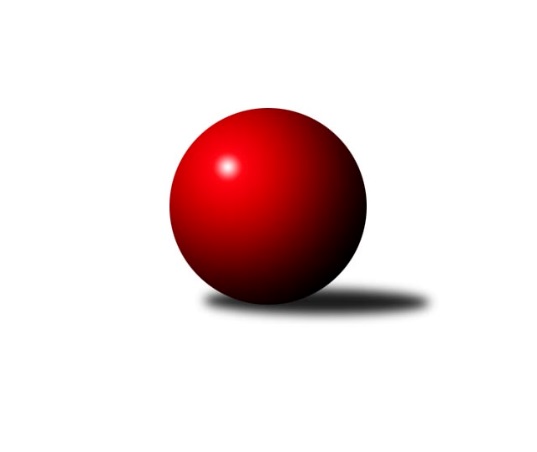 Č.4Ročník 2021/2022	13.6.2024 Jihomoravský KP2 jih 2021/2022Statistika 4. kolaTabulka družstev:		družstvo	záp	výh	rem	proh	skore	sety	průměr	body	plné	dorážka	chyby	1.	SK Podlužan Prušánky D	4	4	0	0	21.5 : 2.5 	(24.5 : 7.5)	1822	8	1252	570	24	2.	TJ Sokol Kuchařovice	4	4	0	0	20.0 : 4.0 	(21.0 : 11.0)	1693	8	1172	521	35.8	3.	SK STAK Domanín	4	3	0	1	17.0 : 7.0 	(20.0 : 12.0)	1662	6	1165	498	34.3	4.	TJ Sokol Šanov C	4	3	0	1	16.0 : 8.0 	(20.0 : 12.0)	1677	6	1178	499	30.5	5.	SK Baník Ratíškovice D	4	2	0	2	14.5 : 9.5 	(19.0 : 13.0)	1599	4	1156	442	41	6.	TJ Sokol Šanov D	4	2	0	2	13.0 : 11.0 	(19.5 : 12.5)	1714	4	1196	518	26.5	7.	KK Vyškov E	4	2	0	2	13.0 : 11.0 	(16.5 : 15.5)	1678	4	1163	516	39	8.	TJ Sokol Vracov C	4	2	0	2	12.5 : 11.5 	(15.5 : 16.5)	1632	4	1167	465	41.8	9.	SK Podlužan Prušánky C	4	2	0	2	12.0 : 12.0 	(18.5 : 13.5)	1706	4	1209	498	33.3	10.	TJ Sokol Mistřín D	4	2	0	2	12.0 : 12.0 	(16.0 : 16.0)	1545	4	1109	437	51.8	11.	KK Vyškov G	4	2	0	2	11.0 : 13.0 	(13.0 : 19.0)	1609	4	1125	485	31.8	12.	KC Hodonín	4	0	0	4	3.0 : 21.0 	(7.0 : 25.0)	1535	0	1093	442	53	13.	KK Vyškov F	4	0	0	4	2.0 : 22.0 	(9.0 : 23.0)	1464	0	1064	400	55	14.	TJ Jiskra Kyjov B	4	0	0	4	0.5 : 23.5 	(4.5 : 27.5)	1452	0	1050	401	54.5Tabulka doma:		družstvo	záp	výh	rem	proh	skore	sety	průměr	body	maximum	minimum	1.	TJ Sokol Kuchařovice	2	2	0	0	11.0 : 1.0 	(11.0 : 5.0)	1799	4	1817	1780	2.	SK Baník Ratíškovice D	2	2	0	0	10.5 : 1.5 	(11.0 : 5.0)	1635	4	1645	1624	3.	TJ Sokol Šanov C	2	2	0	0	10.0 : 2.0 	(12.0 : 4.0)	1727	4	1771	1683	4.	TJ Sokol Mistřín D	2	2	0	0	10.0 : 2.0 	(12.0 : 4.0)	1633	4	1643	1623	5.	SK STAK Domanín	2	2	0	0	10.0 : 2.0 	(11.0 : 5.0)	1591	4	1627	1555	6.	SK Podlužan Prušánky D	2	2	0	0	9.5 : 2.5 	(11.0 : 5.0)	1854	4	1911	1797	7.	KK Vyškov E	2	1	0	1	7.0 : 5.0 	(11.0 : 5.0)	1570	2	1605	1535	8.	TJ Sokol Šanov D	2	1	0	1	6.0 : 6.0 	(9.5 : 6.5)	1778	2	1783	1772	9.	SK Podlužan Prušánky C	2	1	0	1	5.0 : 7.0 	(8.5 : 7.5)	1780	2	1791	1769	10.	KK Vyškov G	2	1	0	1	5.0 : 7.0 	(8.0 : 8.0)	1670	2	1671	1669	11.	TJ Sokol Vracov C	2	1	0	1	5.0 : 7.0 	(7.0 : 9.0)	1599	2	1624	1574	12.	KC Hodonín	2	0	0	2	1.0 : 11.0 	(3.0 : 13.0)	1554	0	1593	1514	13.	KK Vyškov F	2	0	0	2	1.0 : 11.0 	(3.0 : 13.0)	1402	0	1447	1356	14.	TJ Jiskra Kyjov B	2	0	0	2	0.0 : 12.0 	(2.5 : 13.5)	1415	0	1460	1369Tabulka venku:		družstvo	záp	výh	rem	proh	skore	sety	průměr	body	maximum	minimum	1.	SK Podlužan Prušánky D	2	2	0	0	12.0 : 0.0 	(13.5 : 2.5)	1806	4	1874	1737	2.	TJ Sokol Kuchařovice	2	2	0	0	9.0 : 3.0 	(10.0 : 6.0)	1640	4	1687	1592	3.	TJ Sokol Vracov C	2	1	0	1	7.5 : 4.5 	(8.5 : 7.5)	1649	2	1754	1544	4.	TJ Sokol Šanov D	2	1	0	1	7.0 : 5.0 	(10.0 : 6.0)	1682	2	1747	1616	5.	SK Podlužan Prušánky C	2	1	0	1	7.0 : 5.0 	(10.0 : 6.0)	1632	2	1645	1619	6.	SK STAK Domanín	2	1	0	1	7.0 : 5.0 	(9.0 : 7.0)	1698	2	1701	1694	7.	TJ Sokol Šanov C	2	1	0	1	6.0 : 6.0 	(8.0 : 8.0)	1681	2	1740	1622	8.	KK Vyškov E	2	1	0	1	6.0 : 6.0 	(5.5 : 10.5)	1733	2	1802	1663	9.	KK Vyškov G	2	1	0	1	6.0 : 6.0 	(5.0 : 11.0)	1579	2	1709	1448	10.	SK Baník Ratíškovice D	2	0	0	2	4.0 : 8.0 	(8.0 : 8.0)	1581	0	1587	1574	11.	KC Hodonín	2	0	0	2	2.0 : 10.0 	(4.0 : 12.0)	1526	0	1669	1383	12.	TJ Sokol Mistřín D	2	0	0	2	2.0 : 10.0 	(4.0 : 12.0)	1502	0	1645	1358	13.	KK Vyškov F	2	0	0	2	1.0 : 11.0 	(6.0 : 10.0)	1495	0	1534	1455	14.	TJ Jiskra Kyjov B	2	0	0	2	0.5 : 11.5 	(2.0 : 14.0)	1470	0	1487	1453Tabulka podzimní části:		družstvo	záp	výh	rem	proh	skore	sety	průměr	body	doma	venku	1.	SK Podlužan Prušánky D	4	4	0	0	21.5 : 2.5 	(24.5 : 7.5)	1822	8 	2 	0 	0 	2 	0 	0	2.	TJ Sokol Kuchařovice	4	4	0	0	20.0 : 4.0 	(21.0 : 11.0)	1693	8 	2 	0 	0 	2 	0 	0	3.	SK STAK Domanín	4	3	0	1	17.0 : 7.0 	(20.0 : 12.0)	1662	6 	2 	0 	0 	1 	0 	1	4.	TJ Sokol Šanov C	4	3	0	1	16.0 : 8.0 	(20.0 : 12.0)	1677	6 	2 	0 	0 	1 	0 	1	5.	SK Baník Ratíškovice D	4	2	0	2	14.5 : 9.5 	(19.0 : 13.0)	1599	4 	2 	0 	0 	0 	0 	2	6.	TJ Sokol Šanov D	4	2	0	2	13.0 : 11.0 	(19.5 : 12.5)	1714	4 	1 	0 	1 	1 	0 	1	7.	KK Vyškov E	4	2	0	2	13.0 : 11.0 	(16.5 : 15.5)	1678	4 	1 	0 	1 	1 	0 	1	8.	TJ Sokol Vracov C	4	2	0	2	12.5 : 11.5 	(15.5 : 16.5)	1632	4 	1 	0 	1 	1 	0 	1	9.	SK Podlužan Prušánky C	4	2	0	2	12.0 : 12.0 	(18.5 : 13.5)	1706	4 	1 	0 	1 	1 	0 	1	10.	TJ Sokol Mistřín D	4	2	0	2	12.0 : 12.0 	(16.0 : 16.0)	1545	4 	2 	0 	0 	0 	0 	2	11.	KK Vyškov G	4	2	0	2	11.0 : 13.0 	(13.0 : 19.0)	1609	4 	1 	0 	1 	1 	0 	1	12.	KC Hodonín	4	0	0	4	3.0 : 21.0 	(7.0 : 25.0)	1535	0 	0 	0 	2 	0 	0 	2	13.	KK Vyškov F	4	0	0	4	2.0 : 22.0 	(9.0 : 23.0)	1464	0 	0 	0 	2 	0 	0 	2	14.	TJ Jiskra Kyjov B	4	0	0	4	0.5 : 23.5 	(4.5 : 27.5)	1452	0 	0 	0 	2 	0 	0 	2Tabulka jarní části:		družstvo	záp	výh	rem	proh	skore	sety	průměr	body	doma	venku	1.	KK Vyškov G	0	0	0	0	0.0 : 0.0 	(0.0 : 0.0)	0	0 	0 	0 	0 	0 	0 	0 	2.	SK STAK Domanín	0	0	0	0	0.0 : 0.0 	(0.0 : 0.0)	0	0 	0 	0 	0 	0 	0 	0 	3.	SK Baník Ratíškovice D	0	0	0	0	0.0 : 0.0 	(0.0 : 0.0)	0	0 	0 	0 	0 	0 	0 	0 	4.	TJ Sokol Šanov D	0	0	0	0	0.0 : 0.0 	(0.0 : 0.0)	0	0 	0 	0 	0 	0 	0 	0 	5.	SK Podlužan Prušánky D	0	0	0	0	0.0 : 0.0 	(0.0 : 0.0)	0	0 	0 	0 	0 	0 	0 	0 	6.	TJ Sokol Kuchařovice	0	0	0	0	0.0 : 0.0 	(0.0 : 0.0)	0	0 	0 	0 	0 	0 	0 	0 	7.	KC Hodonín	0	0	0	0	0.0 : 0.0 	(0.0 : 0.0)	0	0 	0 	0 	0 	0 	0 	0 	8.	TJ Sokol Mistřín D	0	0	0	0	0.0 : 0.0 	(0.0 : 0.0)	0	0 	0 	0 	0 	0 	0 	0 	9.	KK Vyškov E	0	0	0	0	0.0 : 0.0 	(0.0 : 0.0)	0	0 	0 	0 	0 	0 	0 	0 	10.	TJ Jiskra Kyjov B	0	0	0	0	0.0 : 0.0 	(0.0 : 0.0)	0	0 	0 	0 	0 	0 	0 	0 	11.	TJ Sokol Šanov C	0	0	0	0	0.0 : 0.0 	(0.0 : 0.0)	0	0 	0 	0 	0 	0 	0 	0 	12.	TJ Sokol Vracov C	0	0	0	0	0.0 : 0.0 	(0.0 : 0.0)	0	0 	0 	0 	0 	0 	0 	0 	13.	KK Vyškov F	0	0	0	0	0.0 : 0.0 	(0.0 : 0.0)	0	0 	0 	0 	0 	0 	0 	0 	14.	SK Podlužan Prušánky C	0	0	0	0	0.0 : 0.0 	(0.0 : 0.0)	0	0 	0 	0 	0 	0 	0 	0 Zisk bodů pro družstvo:		jméno hráče	družstvo	body	zápasy	v %	dílčí body	sety	v %	1.	Milan Číhal 	TJ Sokol Kuchařovice 	4	/	4	(100%)	8	/	8	(100%)	2.	Jana Kurialová 	KK Vyškov E 	4	/	4	(100%)	7	/	8	(88%)	3.	Jakub Toman 	SK Podlužan Prušánky D 	4	/	4	(100%)	6	/	8	(75%)	4.	Aleš Zálešák 	SK Podlužan Prušánky D 	4	/	4	(100%)	6	/	8	(75%)	5.	Dušan Jalůvka 	TJ Sokol Kuchařovice 	4	/	4	(100%)	6	/	8	(75%)	6.	Tomáš Koplík st.	SK Baník Ratíškovice D 	3	/	3	(100%)	6	/	6	(100%)	7.	Richard Juřík 	SK STAK Domanín  	3	/	3	(100%)	5	/	6	(83%)	8.	Martina Nejedlíková 	TJ Sokol Vracov C 	3	/	3	(100%)	3.5	/	6	(58%)	9.	Michal Tušl 	SK Podlužan Prušánky D 	3	/	4	(75%)	7	/	8	(88%)	10.	Zbyněk Vašina 	SK STAK Domanín  	3	/	4	(75%)	5.5	/	8	(69%)	11.	Darina Kubíčková 	KK Vyškov G 	3	/	4	(75%)	5	/	8	(63%)	12.	Milana Alánová 	KK Vyškov E 	3	/	4	(75%)	5	/	8	(63%)	13.	Kristýna Blechová 	TJ Sokol Šanov D 	3	/	4	(75%)	5	/	8	(63%)	14.	Marcel Šebek 	SK Baník Ratíškovice D 	2.5	/	3	(83%)	4	/	6	(67%)	15.	Pavel Petrů 	TJ Sokol Šanov C 	2	/	2	(100%)	4	/	4	(100%)	16.	Dennis Urc 	TJ Sokol Mistřín D 	2	/	2	(100%)	4	/	4	(100%)	17.	Lubomír Kyselka 	TJ Sokol Mistřín D 	2	/	2	(100%)	3	/	4	(75%)	18.	Marta Beranová 	SK Baník Ratíškovice D 	2	/	2	(100%)	2	/	4	(50%)	19.	Jana Kulová 	TJ Sokol Šanov C 	2	/	3	(67%)	5	/	6	(83%)	20.	Zdeněk Hosaja 	SK Podlužan Prušánky C 	2	/	3	(67%)	4.5	/	6	(75%)	21.	Jaroslav Šindelář 	TJ Sokol Šanov D 	2	/	3	(67%)	4.5	/	6	(75%)	22.	Radek Vrška 	TJ Sokol Šanov D 	2	/	3	(67%)	4	/	6	(67%)	23.	Josef Šlahůnek 	SK STAK Domanín  	2	/	3	(67%)	4	/	6	(67%)	24.	Pavel Martinek 	TJ Sokol Šanov C 	2	/	3	(67%)	4	/	6	(67%)	25.	Adam Podéšť 	SK Baník Ratíškovice D 	2	/	3	(67%)	4	/	6	(67%)	26.	Libor Kuja 	SK Podlužan Prušánky C 	2	/	3	(67%)	4	/	6	(67%)	27.	Miroslav Vojtěch 	TJ Sokol Kuchařovice 	2	/	3	(67%)	4	/	6	(67%)	28.	Zbyněk Kasal 	TJ Sokol Kuchařovice 	2	/	3	(67%)	3	/	6	(50%)	29.	Marta Volfová 	TJ Sokol Šanov C 	2	/	3	(67%)	3	/	6	(50%)	30.	Ivana Blechová 	TJ Sokol Šanov D 	2	/	4	(50%)	6	/	8	(75%)	31.	Dan Schüler 	KC Hodonín 	2	/	4	(50%)	5	/	8	(63%)	32.	Jakub Juřík 	SK STAK Domanín  	2	/	4	(50%)	4.5	/	8	(56%)	33.	Vendula Štrajtová 	KK Vyškov G 	2	/	4	(50%)	4	/	8	(50%)	34.	Lucie Horalíková 	KK Vyškov G 	2	/	4	(50%)	3	/	8	(38%)	35.	Josef Toman 	SK Podlužan Prušánky D 	1.5	/	2	(75%)	2.5	/	4	(63%)	36.	Radek Břečka 	TJ Sokol Vracov C 	1.5	/	3	(50%)	3	/	6	(50%)	37.	Václav Luža 	TJ Sokol Mistřín D 	1	/	1	(100%)	2	/	2	(100%)	38.	Michal Plášek 	TJ Sokol Vracov C 	1	/	1	(100%)	2	/	2	(100%)	39.	Adam Pavel Špaček 	TJ Sokol Mistřín D 	1	/	1	(100%)	2	/	2	(100%)	40.	Stanislav Zálešák 	SK Podlužan Prušánky D 	1	/	1	(100%)	2	/	2	(100%)	41.	Jana Kovářová 	KK Vyškov E 	1	/	1	(100%)	1.5	/	2	(75%)	42.	Milan Šimek 	SK Podlužan Prušánky C 	1	/	2	(50%)	3	/	4	(75%)	43.	Jan Vejmola 	KK Vyškov F 	1	/	2	(50%)	2.5	/	4	(63%)	44.	Tomáš Slížek 	SK Podlužan Prušánky C 	1	/	2	(50%)	2	/	4	(50%)	45.	Antonín Pihar 	SK Podlužan Prušánky C 	1	/	2	(50%)	2	/	4	(50%)	46.	Veronika Presová 	TJ Sokol Vracov C 	1	/	2	(50%)	2	/	4	(50%)	47.	Ilona Lužová 	TJ Sokol Mistřín D 	1	/	2	(50%)	2	/	4	(50%)	48.	Jitka Usnulová 	KK Vyškov E 	1	/	2	(50%)	2	/	4	(50%)	49.	Pavel Pěček 	TJ Sokol Mistřín D 	1	/	2	(50%)	1	/	4	(25%)	50.	Nikola Plášková 	TJ Sokol Vracov C 	1	/	2	(50%)	1	/	4	(25%)	51.	Vojtěch Filípek 	SK STAK Domanín  	1	/	2	(50%)	1	/	4	(25%)	52.	Michal Šmýd 	TJ Sokol Vracov C 	1	/	3	(33%)	3	/	6	(50%)	53.	Filip Benada 	SK Podlužan Prušánky C 	1	/	3	(33%)	3	/	6	(50%)	54.	Stanislav Červenka 	TJ Sokol Šanov C 	1	/	3	(33%)	2	/	6	(33%)	55.	Lukáš Ingr 	KC Hodonín 	1	/	3	(33%)	1	/	6	(17%)	56.	Martin Švrček 	SK Baník Ratíškovice D 	1	/	4	(25%)	3	/	8	(38%)	57.	Jiří Alán 	KK Vyškov F 	1	/	4	(25%)	2.5	/	8	(31%)	58.	Petr Růžička 	TJ Jiskra Kyjov B 	0.5	/	3	(17%)	1	/	6	(17%)	59.	Zdeněk Klečka 	SK Podlužan Prušánky D 	0	/	1	(0%)	1	/	2	(50%)	60.	Pavel Důbrava 	KC Hodonín 	0	/	1	(0%)	1	/	2	(50%)	61.	František Jelínek 	KK Vyškov F 	0	/	1	(0%)	1	/	2	(50%)	62.	Petr Bařina 	TJ Sokol Mistřín D 	0	/	1	(0%)	0	/	2	(0%)	63.	Dušan Urubek 	TJ Sokol Mistřín D 	0	/	1	(0%)	0	/	2	(0%)	64.	Monika Sladká 	TJ Sokol Šanov D 	0	/	1	(0%)	0	/	2	(0%)	65.	Ivan Torony 	TJ Sokol Šanov D 	0	/	1	(0%)	0	/	2	(0%)	66.	Michaela Malinková 	KK Vyškov E 	0	/	1	(0%)	0	/	2	(0%)	67.	Alice Paulíčková 	TJ Jiskra Kyjov B 	0	/	1	(0%)	0	/	2	(0%)	68.	Petr Bábíček 	SK Baník Ratíškovice D 	0	/	1	(0%)	0	/	2	(0%)	69.	Sabina Šebelová 	KK Vyškov G 	0	/	1	(0%)	0	/	2	(0%)	70.	Oldřiška Varmužová 	TJ Sokol Šanov C 	0	/	1	(0%)	0	/	2	(0%)	71.	Ondřej Repík 	TJ Sokol Vracov C 	0	/	2	(0%)	1	/	4	(25%)	72.	Karel Nahodil 	TJ Sokol Kuchařovice 	0	/	2	(0%)	0	/	4	(0%)	73.	Kateřina Bařinová 	TJ Sokol Mistřín D 	0	/	3	(0%)	2	/	6	(33%)	74.	Lumír Hanzelka 	KK Vyškov F 	0	/	3	(0%)	1	/	6	(17%)	75.	Hana Fialová 	KK Vyškov F 	0	/	3	(0%)	1	/	6	(17%)	76.	Soňa Pavlová 	KK Vyškov F 	0	/	3	(0%)	1	/	6	(17%)	77.	Tereza Vidlářová 	KK Vyškov G 	0	/	3	(0%)	1	/	6	(17%)	78.	Jindřich Burďák 	TJ Jiskra Kyjov B 	0	/	4	(0%)	1.5	/	8	(19%)	79.	Radim Šubrt 	TJ Jiskra Kyjov B 	0	/	4	(0%)	1	/	8	(13%)	80.	Běla Omastová 	KK Vyškov E 	0	/	4	(0%)	1	/	8	(13%)	81.	Jakub Růžička 	TJ Jiskra Kyjov B 	0	/	4	(0%)	1	/	8	(13%)	82.	Filip Schreiber 	KC Hodonín 	0	/	4	(0%)	0	/	8	(0%)	83.	Jiří Kunz 	KC Hodonín 	0	/	4	(0%)	0	/	8	(0%)Průměry na kuželnách:		kuželna	průměr	plné	dorážka	chyby	výkon na hráče	1.	Prušánky, 1-4	1774	1237	536	33.1	(443.6)	2.	Šanov, 1-4	1697	1185	511	37.6	(424.3)	3.	TJ Sokol Vracov, 1-6	1623	1157	466	38.0	(405.9)	4.	Ratíškovice, 1-4	1607	1122	485	37.6	(401.9)	5.	TJ Sokol Mistřín, 1-4	1573	1133	440	49.0	(393.3)	6.	KK Vyškov, 1-4	1572	1116	455	43.0	(393.0)	7.	Domanín, 1-2	1541	1088	452	33.8	(385.3)	8.	Kyjov, 1-2	1527	1110	416	48.0	(381.9)Nejlepší výkony na kuželnách:Prušánky, 1-4SK Podlužan Prušánky D	1911	4. kolo	Michal Tušl 	SK Podlužan Prušánky D	495	4. koloKK Vyškov E	1802	1. kolo	Jana Kurialová 	KK Vyškov E	492	1. koloSK Podlužan Prušánky D	1797	2. kolo	Zdeněk Hosaja 	SK Podlužan Prušánky C	488	3. koloSK Podlužan Prušánky C	1791	3. kolo	Jana Kovářová 	KK Vyškov E	484	1. koloSK Podlužan Prušánky C	1769	1. kolo	Richard Juřík 	SK STAK Domanín 	475	4. koloTJ Sokol Vracov C	1754	2. kolo	Zdeněk Klečka 	SK Podlužan Prušánky D	473	4. koloSK STAK Domanín 	1701	4. kolo	Aleš Zálešák 	SK Podlužan Prušánky D	473	4. koloKC Hodonín	1669	3. kolo	Jakub Toman 	SK Podlužan Prušánky D	470	4. kolo		. kolo	Filip Benada 	SK Podlužan Prušánky C	469	3. kolo		. kolo	Aleš Zálešák 	SK Podlužan Prušánky D	465	2. koloŠanov, 1-4SK Podlužan Prušánky D	1874	3. kolo	Jakub Toman 	SK Podlužan Prušánky D	490	3. koloTJ Sokol Kuchařovice	1817	1. kolo	Dušan Jalůvka 	TJ Sokol Kuchařovice	474	1. koloTJ Sokol Šanov D	1783	3. kolo	Zbyněk Kasal 	TJ Sokol Kuchařovice	473	1. koloTJ Sokol Kuchařovice	1780	3. kolo	Kristýna Blechová 	TJ Sokol Šanov D	472	3. koloTJ Sokol Šanov D	1772	1. kolo	Dušan Jalůvka 	TJ Sokol Kuchařovice	471	3. koloTJ Sokol Šanov C	1771	3. kolo	Jana Kulová 	TJ Sokol Šanov C	469	1. koloTJ Sokol Šanov C	1740	1. kolo	Ivana Blechová 	TJ Sokol Šanov D	467	1. koloTJ Sokol Šanov C	1683	2. kolo	Aleš Zálešák 	SK Podlužan Prušánky D	465	3. koloKK Vyškov E	1663	3. kolo	Ivana Blechová 	TJ Sokol Šanov D	464	3. koloTJ Sokol Mistřín D	1645	2. kolo	Michal Tušl 	SK Podlužan Prušánky D	463	3. koloTJ Sokol Vracov, 1-6KK Vyškov G	1709	1. kolo	Darina Kubíčková 	KK Vyškov G	491	1. koloTJ Sokol Vracov C	1624	3. kolo	Vendula Štrajtová 	KK Vyškov G	454	1. koloSK Baník Ratíškovice D	1587	3. kolo	Marcel Šebek 	SK Baník Ratíškovice D	436	3. koloTJ Sokol Vracov C	1574	1. kolo	Michal Šmýd 	TJ Sokol Vracov C	434	3. kolo		. kolo	Michal Šmýd 	TJ Sokol Vracov C	426	1. kolo		. kolo	Martina Nejedlíková 	TJ Sokol Vracov C	417	3. kolo		. kolo	Radek Břečka 	TJ Sokol Vracov C	416	3. kolo		. kolo	Martin Švrček 	SK Baník Ratíškovice D	414	3. kolo		. kolo	Radek Břečka 	TJ Sokol Vracov C	411	1. kolo		. kolo	Lucie Horalíková 	KK Vyškov G	404	1. koloRatíškovice, 1-4SK STAK Domanín 	1694	2. kolo	Miroslav Vojtěch 	TJ Sokol Kuchařovice	454	4. koloTJ Sokol Kuchařovice	1687	4. kolo	Martin Švrček 	SK Baník Ratíškovice D	452	2. koloSK Baník Ratíškovice D	1645	2. kolo	Kristýna Blechová 	TJ Sokol Šanov D	449	4. koloSK Baník Ratíškovice D	1624	4. kolo	Dušan Jalůvka 	TJ Sokol Kuchařovice	427	4. koloTJ Sokol Šanov D	1616	4. kolo	Marta Beranová 	SK Baník Ratíškovice D	427	4. koloKC Hodonín	1593	2. kolo	Zbyněk Vašina 	SK STAK Domanín 	427	2. koloKC Hodonín	1514	4. kolo	Jakub Juřík 	SK STAK Domanín 	425	2. koloTJ Jiskra Kyjov B	1487	2. kolo	Dan Schüler 	KC Hodonín	422	4. kolo		. kolo	Richard Juřík 	SK STAK Domanín 	421	2. kolo		. kolo	Josef Šlahůnek 	SK STAK Domanín 	421	2. koloTJ Sokol Mistřín, 1-4TJ Sokol Mistřín D	1643	1. kolo	Adam Pavel Špaček 	TJ Sokol Mistřín D	456	1. koloTJ Sokol Mistřín D	1623	3. kolo	Václav Luža 	TJ Sokol Mistřín D	437	3. koloSK Baník Ratíškovice D	1574	1. kolo	Dennis Urc 	TJ Sokol Mistřín D	417	1. koloTJ Jiskra Kyjov B	1453	3. kolo	Lubomír Kyselka 	TJ Sokol Mistřín D	415	3. kolo		. kolo	Tomáš Koplík st.	SK Baník Ratíškovice D	409	1. kolo		. kolo	Pavel Pěček 	TJ Sokol Mistřín D	403	3. kolo		. kolo	Marta Beranová 	SK Baník Ratíškovice D	395	1. kolo		. kolo	Martin Švrček 	SK Baník Ratíškovice D	394	1. kolo		. kolo	Jindřich Burďák 	TJ Jiskra Kyjov B	390	3. kolo		. kolo	Pavel Pěček 	TJ Sokol Mistřín D	387	1. koloKK Vyškov, 1-4TJ Sokol Šanov D	1747	2. kolo	Kristýna Blechová 	TJ Sokol Šanov D	460	2. koloKK Vyškov G	1671	4. kolo	Darina Kubíčková 	KK Vyškov G	458	2. koloKK Vyškov G	1669	2. kolo	Vendula Štrajtová 	KK Vyškov G	451	4. koloSK Podlužan Prušánky C	1645	2. kolo	Zdeněk Hosaja 	SK Podlužan Prušánky C	449	2. koloTJ Sokol Šanov C	1622	4. kolo	Milana Alánová 	KK Vyškov E	446	4. koloSK Podlužan Prušánky C	1619	4. kolo	Dušan Jalůvka 	TJ Sokol Kuchařovice	437	2. koloKK Vyškov E	1605	4. kolo	Ivana Blechová 	TJ Sokol Šanov D	433	2. koloTJ Sokol Kuchařovice	1592	2. kolo	Radek Vrška 	TJ Sokol Šanov D	431	2. koloKK Vyškov E	1535	2. kolo	Antonín Pihar 	SK Podlužan Prušánky C	430	4. koloKK Vyškov F	1447	4. kolo	Milan Číhal 	TJ Sokol Kuchařovice	425	2. koloDomanín, 1-2SK STAK Domanín 	1627	3. kolo	Zbyněk Vašina 	SK STAK Domanín 	432	3. koloSK STAK Domanín 	1555	1. kolo	Richard Juřík 	SK STAK Domanín 	425	3. koloKK Vyškov F	1534	1. kolo	Jan Vejmola 	KK Vyškov F	414	1. koloKK Vyškov G	1448	3. kolo	Jakub Juřík 	SK STAK Domanín 	412	1. kolo		. kolo	Jakub Juřík 	SK STAK Domanín 	401	3. kolo		. kolo	Zbyněk Vašina 	SK STAK Domanín 	400	1. kolo		. kolo	Jiří Alán 	KK Vyškov F	393	1. kolo		. kolo	Josef Šlahůnek 	SK STAK Domanín 	383	1. kolo		. kolo	Darina Kubíčková 	KK Vyškov G	377	3. kolo		. kolo	Tereza Vidlářová 	KK Vyškov G	369	3. koloKyjov, 1-2SK Podlužan Prušánky D	1737	1. kolo	Aleš Zálešák 	SK Podlužan Prušánky D	456	1. koloTJ Sokol Vracov C	1544	4. kolo	Stanislav Zálešák 	SK Podlužan Prušánky D	443	1. koloTJ Jiskra Kyjov B	1460	4. kolo	Michal Tušl 	SK Podlužan Prušánky D	442	1. koloTJ Jiskra Kyjov B	1369	1. kolo	Martina Nejedlíková 	TJ Sokol Vracov C	414	4. kolo		. kolo	Jindřich Burďák 	TJ Jiskra Kyjov B	406	4. kolo		. kolo	Jakub Toman 	SK Podlužan Prušánky D	396	1. kolo		. kolo	Veronika Presová 	TJ Sokol Vracov C	390	4. kolo		. kolo	Jindřich Burďák 	TJ Jiskra Kyjov B	386	1. kolo		. kolo	Nikola Plášková 	TJ Sokol Vracov C	383	4. kolo		. kolo	Alice Paulíčková 	TJ Jiskra Kyjov B	372	1. koloČetnost výsledků:	6.0 : 0.0	3x	5.5 : 0.5	1x	5.0 : 1.0	9x	4.5 : 1.5	1x	4.0 : 2.0	3x	2.0 : 4.0	1x	1.0 : 5.0	4x	0.0 : 6.0	6x